2024 Middle School Baseball Roster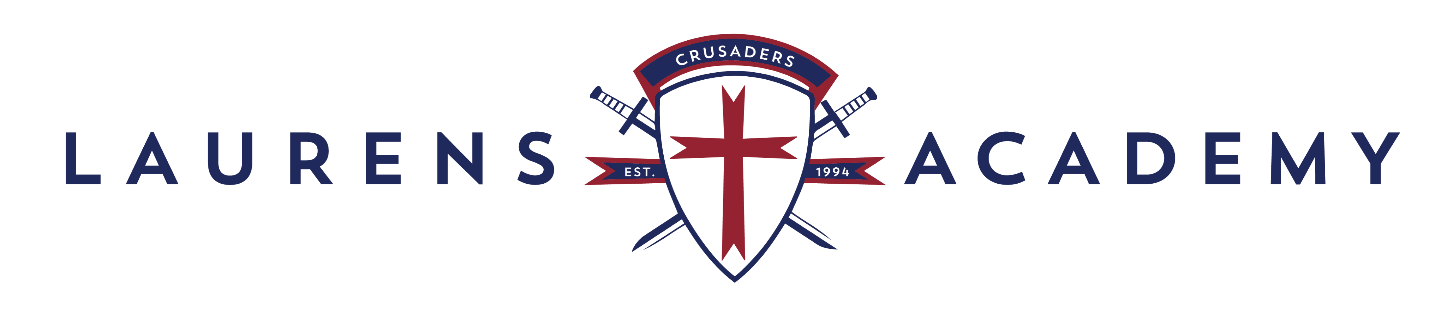 PlayerGradeBranton Smith6thGeorge Sherer6thHodges Compton6thParker Wilson6thSullivan Harvey6thWyatt Little6thRiley Whittaker7thMicah Strait7thJosiah Barnes7thJensen Tarver7thElias Littleton7thEli Garrett7thDominick Mease7thBryce Thompson7thAiden Graddick8thMason Cooper8thRobert Roper8thTrey Oakes8th